Supervision Agreement 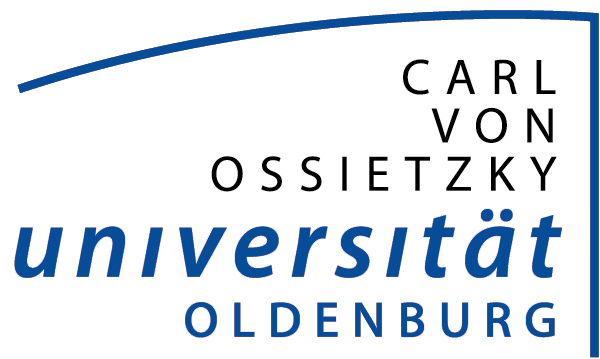 Environmental Research Project
betweenInstitute for Chemistry and Biology of the Marine Environment (ICBM)Carl von Ossietzky University of OldenburgCarl-von-Ossietzky-Str. 9-11 
26111 Oldenburg 
represented by a member of the teaching staff of the 
Master Marine Environmental Sciences ProgramandName of external supervisoras external supervisor of Master student who prepares the research projectTime schedule  The duration is at least 6 weeks and must not exceed 8 weeks.Topic of the research project (for a short description  please add further pages if needed)Local supervisor in OldenburgExternal supervisorSupervisionThe external supervisor is responsible for providing the Master student with suitable equipped laboratory workspace and for advising and supporting the independent scientific work of the Master student. The project and its results are documented  by the student in a report.The local supervisor ensures that the planned project meets the module requirements.The grading of the master student’s report will be carried out by the local supervisor  at the ICBM in Oldenburg.The responsibility for any necessary additional health and accident insurance is at student's site.This agreement is valid after the external  supervisor, the local supervisor and  the Master student have signed it. This form sheet must be submitted to the examination office (Prüfungsamt) before starting work.SignaturesThe signature of the external supervisor can be done in electronic form.NameMatriculation numberStart of project at external site (date)End of project at external site (date)NameNameInstitutionAddressEmailNameDateSignatureExternal supervisorLocal supervisorMaster student